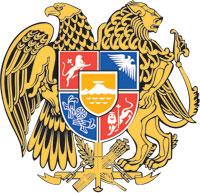    N o_____________     	                                                 «____»_______________2022ՆԱԽԱԳԻԾ«ՀԱՆՐԱԿՐԹԱԿԱՆ ՈՒՍՈՒՄՆԱԿԱՆ ՀԱՍՏԱՏՈՒԹՅԱՆ ՈՒՍՈՒՑՉԻ ՄԱՍՆԱԳԻՏԱԿԱՆ ՉԱՓԱՆԻՇՆԵՐԸ ՍԱՀՄԱՆԵԼՈՒ ՄԱՍԻՆ» ՀԱՅԱՍՏԱՆԻ ՀԱՆՐԱՊԵՏՈՒԹՅԱՆԿՐԹՈՒԹՅԱՆ, ԳԻՏՈՒԹՅԱՆ, ՄՇԱԿՈՒՅԹԻ ԵՎ ՍՊՈՐՏԻ ՆԱԽԱՐԱՐԻ ՀՐԱՄԱՆՂեկավարվելով «Հանրակրթության մասին» ՀՀ օրենքի 30-րդ հոդվածի 26.16-րդ կետով՝                                ՀՐԱՄԱՅՈՒՄ ԵՄ`Սահմանել ուսուցչի մասնագիտական չափանիշները՝ համաձայն հավելվածի:Սույն հրամանի կատարման հսկողությունը վերապահել ՀՀ կրթության, գիտության, մշակույթի և սպորտի նախարարի տեղակալ Ժ. Անդրեասյանին:          ՆԱԽԱՐԱՐ՝                                   Վ.ԴՈՒՄԱՆՅԱՆՀավելվածՀայաստանի Հանրապետության, կրթության, գիտության, մշակույթի և սպորտի նախարարի2022 թ.______________      N  __________        հրամանիՈՒՍՈՒՑՉԻ ՄԱՍՆԱԳԻՏԱԿԱՆ ՉԱՓԱՆԻՇՆԵՐՈւսուցչի մասնագիտական չափանիշը ուսուցչի մասնագիտական զարգացման և գիտելիքների, աշխատանքային գործունեության, կարողությունների, պատասխանատվության նկարագիրն է։Ուսուցչի մասնագիտական չափանիշը բաղկացած է չորս բաղադրիչներից. զարգացման ոլորտներ.մասնագիտական գործունեության ձևեր.կարողունակության մակարդակներ.մանկավարժի բնութագրեր:3. Զարգացման ոլորտներն ընդգրկում են.առարկայի իմացություն․դասավանդման մեթոդամանկավարժական (պրակտիկ) կարողություններ․սովորողին ցուցաբերվող աջակցություն․ինքնազարգացում և մանկավարժական համայնքի հզորացում։4. Ըստ զարգացման ոլորտների մասնագիտական գործունեության ձևերն են.առարկայական գիտելիքների զարգացում․ դասընթացների և դասերի պլանավորում․դասի վարում․ռեսուրսների կառավարում․տեղեկատվական և հաղորդակցման տեխնոլոգիաների (այսուհետ՝ ՏՀՏ) ինտեգրում․ 21-րդ դարի հմտությունների (քննադատական մտածողություն, ստեղծարարություն, համագործակցություն, հաղորդակցում, տեղեկատվական գրագիտություն, մեդիագրագիտություն, տեխնոլոգիական գրագիտություն, ճկունություն, առաջնորդում, նախաձեռնողականություն, արդյունավետություն, սոցիալական հմտություններ) խթանում․սովորողների կարիքների ճանաչում․ ուսումնառության գնահատում․ներառական մեթոդների կիրառում․մասնագիտական զարգացման համար պատասխանատվության ստանձնում․կրթական քաղաքականությունների և պրակտիկայի իմացություն․մասնագիտական բարեվարքություն և ժողովրդավարական արժեքներ։5. Մասնագիտական գործունեության ձևերը խմբավորվում են զարգացման չորս ոլորտների շրջանակում հետևյալ ձևով.առարկայի իմացությունը դրսևորվում է առարկայական գիտելիքների զարգացման մասնագիտական գործունեության ձևի միջոցով․դասավանդման մեթոդամանկավարժական (պրակտիկ) կարողությունները դրսևորվում են դասընթացների և դասերի պլանավորման, դասի վարման, ՏՀՏ-ի ինտեգրման, 21-րդ դարի հմտությունների խթանման և ռեսուրսների կառավարման մասնագիտական գործունեության ձևերի միջոցով․սովորողին ցուցաբերվող աջակցությունը դրսևորվում է սովորողների կարիքների ճանաչման, ուսումնառության գնահատման, ներառական մեթոդների կիրառման մասնագիտական գործունեության ձևերի միջոցով.ինքնազարգացումն ու մանկավարժական համայնքի հզորացումը դրսևորվում են մասնագիտական զարգացման համար պատասխանատվության ստանձնման, մասնագիտական բարեվարքության և ժողովրդավարական արժեքների, կրթական քաղաքականությունների և պրակտիկայի իմացության մասնագիտական գործունեության ձևերի միջոցով։6.  Ըստ մասնագիտական գործունեության ձևերի՝ ուսուցչից ակնկալվող կարողունակությունները հետևյալն են.1)  Առարկայական գիտելիքների զարգացում.ա․ ուսուցիչը գիտի ուսումնական առարկայի չափորոշիչը և ծրագիրը.բ․ուսուցիչը գիտի ուսումնական առարկայի ծրագրով նախատեսված բովանդակությունը.գ․ուսուցիչը կարող է առանձնացնել առարկայի չափորոշչով և ծրագրով նախատեսված բովանդակության հիմնական բաղադրիչները.դ․ ուսուցիչը կարող գնահատել սովորողների համար առանձնացված բաղադրիչների անհրաժեշտության մակարդակը։ 2)  Դասընթացների և դասերի պլանավորում. ա․ ուսուցիչը կարողանում է մշակել իր դասավանդած ուսումնական առարկայի թեմատիկ պլանը՝ հստակ սահմանելով ուսումնական նյութի յուրացման, կարողությունների զարգացման և գնահատման համար անհրաժեշտ ժամաքանակը՝ հանրակրթության պետական չափորոշչի, առարկայի չափորոշչի, առարկայի ծրագրի պահանջներին, ուսումնական պլանով առարկային հատկացված ժամաքանակին և գնահատման մեթոդաբանությանը համապատասխան.բ․ ուսուցիչը կարողանում է կազմել առանձին դասերի պլաններ՝ հստակ նշելով դասի նպատակը, վերջնարդյունքները, խնդիրները և մեթոդները, յուրաքանչյուր սովորողի մասնակցությունը ենթադրող գործողությունները, որոնք կնպաստեն սովորողների արդյունավետ ուսումնառությանն ու զարգացմանը։3)  Դասի վարում.ա․  ուսուցիչը կարողանում է ուսումնական նյութը բացատրել հստակ, դասի ընթացքում ապահովել միջառարկայական կապերը և կապը առօրյա կյանքին, խթանել սովորողների հետաքրքրությունը ուսումնասիրվող նյութի նկատմամբ, օգտագործել հարցեր, հուշումներ և այլ ռազմավարություններ՝ աշակերտների կողմից նյութի յուրացումը պարզելու համար.բ․ ուսուցիչը, ելնելով դասի թեմայի առանձնահատկություններից, կարողանում է  ընտրել և կիրառել դասավանդման արդյունավետ մեթոդներ, այդ թվում՝ օգտագործել ՏՀՏ գործիքներ՝ ըստ անհրաժեշտության.գ․ ուսուցիչը կարողանում է կառավարել դասարանական միջավայրը, բոլոր աշակերտների համար ապահովել ուսումնառության հավասար հնարավորություն.դ․ուսուցիչը կարողանում է մշտադիտարկել գրեթե բոլոր աշակերտներին ինքնուրույն/խմբային աշխատանքի ընթացքում.ե․ ուսուցիչը կարողանում է դասավանդումը համապատասխանեցնել աշակերտների մակարդակին:4)  Ռեսուրսների կառավարում.ա․ ուսուցիչը կարողանում է օգտվել դպրոցի գրադարանում առկա կրթական ռեսուրսներից, համացանցում գտնել և նպատակային օգտագործել համացանցում առկա կրթական ռեսուրսները. բ․ուսուցիչը կարողանում է դասի նպատակից ելնելով օգտագործել լաբորատոր սարքավորումները.գ․ ուսուցիչը կարողանում է դասի ընթացքում օգտագործել այլ առարկաների ընթացքում սովորողների կողմից տվյալ թեմային առնչվող տեղեկատվությունը՝ կառուցելով միջառարկայական կապերն ու սովորողներին աջակցելով ձևավորել թեմայի վերաբերյալ ամբողջական պատկերացում.դ․ ուսուցիչը կարողանում է արդյունավետ օգտագործել դասին հատկացված ժամանակը՝ նախատեսված բոլոր բաղադրիչների ներկայացման և քննարկման համար։5) ՏՀՏ ինտեգրում.ա․  ուսուցիչը կարողանում է ընտրել ուսուցման այնպիսի ռազմավարություններ, որոնց համար նպատակահարմար է կիրառել ՏՀՏ.բ․ ուսուցիչը կարողանում է իրականացնել հեռավար և հիբրիդ ուսուցում՝ ըստ անհրաժեշտության.գ․ ուսուցիչը կարողանում է ՏՀՏ կիրառմամբ դասի բացատրությունը դարձնել ավելի մատչելի.դ․ ուսուցիչը կարողանում է իրականացնել ձևավորող գնահատում ՏՀՏ գործիքներով։ 6)  21-րդ դարի հմտությունների խթանում. ա․ ուսուցիչը կարողանում է տալ ընդարձակ պատասխան պահանջող հարցեր, որոնք ենթադրում են տրամաբանական հիմնավորում, բացատրություն կամ ընդհանրացում կամ ունեն ավելի քան մեկ ճիշտ պատասխան․բ․ ուսուցիչը կարողանում է տալ առաջադրանքներ, որոնք աշակերտներից պահանջում են վերլուծել նյութը՝ ի հակադրություն տեղեկատվությունը պարզապես ստանալու կամ մեխանիկորեն հիշելու․գ․ ուսուցիչը կարողանում է տալ առաջադրանքներ, որոնք սովորողներին խրախուսում են հանդես բերել նախաձեռնողականություն, ձևավորել սեփական կարծիք, ձևակերպել նոր գաղափարներ․դ․ ուսուցիչը կարողանում է տալ առաջադրանքներ, որոնք պահանջում են սովորողների համատեղ աշխատանք՝ ձևավորելով համագործակցային միջավայր և զարգացնելով խմբում աշխատելու՝ սովորողների հմտությունները․ե․ ուսուցիչը կարողանում է դասի ընթացքում սովորողներին ընձեռել հնարավորություն՝ ներկայացնելու իրենց աշխատանքը՝ օգտագործելով նաև տեղեկատվական տեխնոլոգիաները և զարգացնելով հաղորդակցման և ներկայացման հմտությունները․զ․ ուսուցիչը կարողանում է տալ առաջադրանքներ, որոնք սովորողներից պահանջում են փնտրել և գտնել անհրաժեշտ տեղեկատվությունը տարբեր աղբյուրներից, գնահատել տեղեկատվության աղբյուրի ստույգությունը․է․ ուսուցիչը կարողանում է սովորեցնել աշակերտներին ընդարձակ պատասխան պահանջող հարցեր տալ։7)  Սովորողների կարիքների բացահայտում.ա․ ուսուցիչը կարողանում է բացահայտել յուրաքանչյուր սովորողի կրթական կարիքները՝ անհատական առանձնահատկությունները հաշվի առնելով․բ․ ուսուցիչը կարողանում է հնարավորություն ընձեռել յուրաքանչյուր սովորողին՝ ընտրելու իր ուսումնառության ոճը․գ․ ուսուցիչը կարողանում է բացահայտել յուրաքանչյուր սովորողի ուժեղ կողմերն ու ուսումնառության դժվարությունները․8)  Ուսումնառության գնահատում.ա․ ուսուցիչը կարողանում է դիտարկել և գնահատել յուրաքանչյուր սովորողի արժեքային համակարգի և վարքագծի զարգացման ընթացքը․բ․ ուսուցիչը կարողանում է գնահատել սովորողների գիտելիքները և կարողությունները՝ գնահատման մեթոդաբանության պահանջներին համապատասխան․գ․ ուսուցիչը կարողանում է ընտրել և կիրառել ձևավորող գնահատման գործիքները՝ ըստ նպատակի.դ․ ուսուցիչը կարողանում է մշակել գնահատման ռուբրիկներ, թեստեր, ստուգաթերթեր և այլ գործիքներ.ե․ ուսուցիչը կարողանում է գնահատումն իրականացնել գնահատման սկզբունքներին (օբյեկտիվություն, հավաստիություն, հուսալիություն) համապատասխան:9)  Համընդհանուր ներառումն ապահովող կարողություններ.ա․ ուսուցիչը կարողանում է ապահովել կրթության կազմակերպման հավասար մասնակցություն և մատչելիություն՝ յուրաքանչյուր սովորողի համար.բ․ ուսուցիչը կարողանում է խրախուսել սովորողների ջանքերն ու ձեռքբերումները.գ․ ուսուցիչը կարողանում է համատեղ ուսումնառության արդյունքների բարելավման ուղիներ մշակել՝ հիմնվելով սովորողների ուժեղ կողմերի վրա.դ․ ուսուցիչը կարողանում է ապահովել յուրաքանչյուր սովորողի մասնակցությունը ուսումնական գործընթացներին.ե․ ուսուցիչը կարողանում է մշակել և կիրառել տարբերակված առաջադրանքներ՝ յուրաքանչյուր սովորողին և/կամ սովորողների խմբի կարիքին համապատասխան.զ․ ուսուցիչը կարողանում է ոչ խտրական մոտեցում ցուցաբերել սովորողների հանդեպ և ապահովել սոցիալապես արդար միջավայր դասի ընթացքում: 10)  Մասնագիտական զարգացման համար պատասխանատվության ստանձնում.ա․ ուսուցիչը կարողանում է օբյեկտիվորեն գնահատել մասնագիտական զարգացման իր կարիքները.բ․ ուսուցիչը կարողանում է ընտրել մասնագիտական զարգացում ապահովող առկա և հեռավար դասընթացներ.գ․ ուսուցիչը կարողանում է ընտրել ատեստավորման համար կազմակերպվող վերապատրաստումներ իրականացնող կազմակերպություն.դ․ ուսուցիչը կարողանում է կիրառել վերապատրաստման ընթացքում ձեռք բերած գիտելիքները: 11)  Կրթական քաղաքականության և պրակտիկայի իմացություն. ա․ ուսուցիչը կարողանում է օգտվել հանրակրթության մասին օրենսդրությունից՝ իր աշխատանքն ու մասնագիտական գործունեությունը կազմակերպելու համար.բ․ուսուցիչը կարողանում է իր աշխատանքը կազմակերպել գործող կարգերին համապատասխան.գ․ ուսուցիչը կարողանում է մասնակցել կրթական քաղաքականության վերաբերյալ քննարկումներին.դ․ ուսուցիչը կարողանում է գործող կրթական քաղաքականության բարելավման նպատակով առարկություններ և առաջարկություններ ներկայացնել։12)  Մասնագիտական բարեվարքություն և ժողովրդավարական արժեքներ.ա․ ուսուցիչը կարողանում է կազմակերպել իր աշխատանքը՝ մասնագիտական բարեվարքության կանոններին համապատասխան.բ․ուսուցիչը վստահ է իր ուժերի նկատմամբ, ապրումակցում է գործընկերներին և սովորողներին.գ․ ուսուցիչն ունի վերլուծական և քննադատական մտածողություն.դ․ ուսուցիչը հանդուրժող է անորոշության նկատմամբ, կարողանում է կողմնորոշվել և որոշումներ կայացնել՝ ըստ իրավիճակի.ե․ ուսուցիչը նպաստում է ժողովրդավարության և արդարության արժևորմանը.զ․ ուսուցիչը քննարկվող թեմաների վերաբերյալ դրսևորում է քննադատական մոտեցում։7. Յուրաքանչյուր զարգացման ոլորտի շրջանակներում յուրաքանչյուր մասնագիտական գործունեության ձևի մասով ուսուցիչը կարող է դրսևորել կարողունակության հետևյալ չորս մակարդակներից որևէ մեկը.տարրական մակարդակ, որի պարագայում ուսուցիչը գիտի և հիմնականում կարողանում է կիրառել վերոնշյալ կարողունակությունները.ձեռնահասության մակարդակ, որի պարագայում ուսուցիչը կարողանում է ստեղծագործաբար կիրառել նշված կարողունակությունները՝ գործելով ըստ իրավիճակի նպատակահարմարության.տիրապետման մակարդակ, որի պարագայում ուսուցիչը կարողանում է նաև աջակցել այլ ուսուցիչներին՝ իրենց կարողունակությունների բարելավման ուղղությամբ՝ հանդես գալով իբրև վերապատրաստող, մենթոր և այլն.փորձագետի մակարդակ, որի պարագայում ուսուցիչը հանդես է գալիս մանկավարժական գործունեության նոր մոտեցումների մշակման և ներդրման առաջարկություններով, իրականացնում է հետազոտական ակտիվ աշխատանք՝ ինչպես սեփական, այնպես էլ մանկավարժական գործունեության բարելավման ուղղությամբ։ 8. Կախված զարգացման ոլորտի շրջանակներում մասնագիտական ձևերի կարողունակության մակարդակներից՝ տարբերակվում են մանկավարժի հետևյալ բնութագրերը.դասավանդող ուսուցիչ․ավագ ուսուցիչ․ վերապատրաստող ուսուցիչ․հետազոտող ուսուցիչ։9. Ուսուցչի համապատասխանությունը մանկավարժի չորս բնութագրերից որևէ մեկին որոշվում է մասնագիտական զարգացման կարիքների գնահատման արդյունքում դասավանդման ձևերի դրսևորված կարողունակության մակարդակի միջոցով։ 10. Դասվանդող ուսուցիչ է համարվում դասավանդած առարկայի մասնագիտական կրթության որակավորումը հավաստող փաստաթուղթ՝ դիպլոմ ունեցող, «Առարկայի իմացություն» և մասնագիտական զարգացման «Դասավանդման մեթոդամանկավարժական (պրակտիկ) կարողություններ» ոլորտի պահանջների առնվազն յոթանասուն տոկոսը բավարարող ուսուցիչը։ 11. Ավագ ուսուցիչ է համարվում դասավանդած առարկայի մասնագիտական կրթության որակավորումը հավաստող փաստաթուղթ՝ դիպլոմ ունեցող, «Առարկայի իմացություն» և մասնագիտական զարգացման «Դասավանդման մեթոդամանկավարժական (պրակտիկ) կարողություններ» ոլորտի պահանջների առնվազն ութսուն տոկոսը բավարարող ուսուցիչը։12. Վերապատրաստող ուսուցիչ է համարվում մասնագիտական զարգացման «Առարկայի իմացություն», «Դասավանդման մեթոդամանկավարժական (պրակտիկ) կարողություններ», «Սովորողին ցուցաբերվող աջակցություն» և  «Ինքնազարգացում և մանկավարժական համայնքի հզորացում» ոլորտի պահանջների առնվազն յոթանասուն տոկոսը բավարարող ուսուցիչը։13. Հետազոտող ուսուցիչ է համարվում մասնագիտական զարգացման «Առարկայի իմացություն», «Դասավանդման մեթոդամանկավարժական (պրակտիկ) կարողություններ», «Սովորողին ցուցաբերվող աջակցություն» և «Ինքնազարգացում և մանկավարժական համայնքի հզորացում» ոլորտների պահանջների առնվազն ութսուն տոկոսը բավարարող ուսուցիչը։14․ Պահանջվող տոկոսը ոլորտը ներկայացնող մասնագիտական գործունեության ձևերից ուսուցչի ստացած միավորների միջին թվաբանականն է։15. Ըստ մանկավարժական վերոնշյալ չորս բնութագրերի՝ ուսուցչին կարող է շնորհվել համապատասխան տարակարգ։